KENYA METHODIST UNIVERSITYEND OF 2ND TRIMESTER 2014 (SB) EXAMINATIONFACULTY		:	EDUCATION AND SOCIAL SCIENCES DEPARTMENT	:	EDUCATIONUNIT CODE		: 	BUSS 201UNIT TITLE	:	COMMERCETIME			:	2 HOURSINSTRUCTIONS:	Answer Question ONE and any Other TWOQuestion OneExplain the differences between the following:Insurance and compensationPartnership and a limited companyProducer cooperative and consumer cooperativeGeneral partner and dormant partnerDirect production and indirect production.  		   (10marks)Discuss FIVE main reasons why it is difficult to satisfy human wants all at once.  									   (10marks)Briefly explain the main features of indirect production.            (10marks)Question TwoDiscuss with appropriate examples the role “aids to trade” are playing in economic development of our country today.			   (10marks)Explain the main advantages of division of labour and specialization. 										   (10marks)Question ThreeExplain FIVE important ways in which our government is involved or participates) in business activities.  				            (10marks)Highlight the importance of government participation in business activities in our country. 						   (10marks)Question FourExplain the SIX main principles of insurance giving appropriate examples for each. 							   (10marks)State and explain FOUR main reasons why a producer would like to sell his or her commodities directly to the consumer. 		   (10marks)Question FiveExplain the importance of communication as a key agent of growth and expansion of a business enterprise. 				            (10marks)List FIVE documents used in trade and explain features of each.  										   (10marks)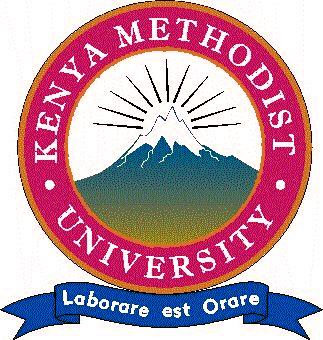 